Sagar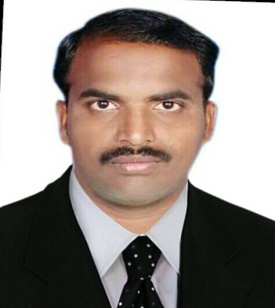 Sagar.365956@2freemail.com 	Career Objective:	To be an asset for the organization I work and contribute towards its guest for excellence. In addition to be growing from the current level through courtesy and competence with warm, caring and team based culture.  Provide unique experience to guests, which ultimately create the maximum revenue to the concerned organization. Dedicated to the dynamics of a team environment with the ability to contribute expertise and leadership directives.Area of preference F&B service.Core competenceEnglish communication skillWorking long hoursTeam playerAdaptabilityHard working mentalityCreative, quick learning Knowledge of where and how everything is storedOrganized, goal oriented and ability to multi-taskHigh level of initiativeTime management and deadline orientedExcellent verbal and written communication skillsStrong hospitality and guest service skills – enjoys engaging with the guestProfessional Experience:	Presently working as a senior waiter in Trader Vic’s, souq madinat Jumeriah , Dubai, UAE                                                            From May 2012 to till dateDuties and responsibilities:Suggestive food and beverages sales  Serving Food & Beverages Bar and restaurant presentation Promote daily specials Maintain Hi-genie Restaurant PremisesTaking feed Back from Guests Regarding Food Service and report to captain Train junior waiters on food and beverages serviceRestaurant opening and Closing Task  Cash handling operating POS ( MICROS) Handling a station when short of captains & captains on vacations.Awards and medals Employee of the month on Jan 2015Employee of the for the year of 2015Employee of the month on Feb  2016 Worked as a WAITER Novotel world trade center DubaiDuties and responsibilities:Taking OrdersServing Food & Beverages Restaurant opening and closing taskSetting up mis-en-place for restaurant Maintain Hi-genie Restaurant PremisesTaking feed Back from Guests Regarding Food ServiceWorking as a food runner Communicate with guest and make sure the complete Guest satisfaction and keep Quality ServiceMaintain high standards of safety and cleanlinessAdhere to grooming and appearance standardAcademic Profile:Successfully completed EFST ( essential food safety training ) and certified Completed Higher-secondary education from board of intermediate Andhra Pradesh A. P in 2006Completed S.S.C(High-school Education) from Board of Secondary Education, A.P. in March 2004Successfully completed B.S.(H&T.M) from Dr. Narayana Degree college of Hotel Management Secunderabad.   Andhra Pradesh 2006-2008. PERSONAL PROFILENationality                     :  Indian.Date of Birth                  :   01 June 1987.Religion                          :   Hindu.Marital Status                :  Married.